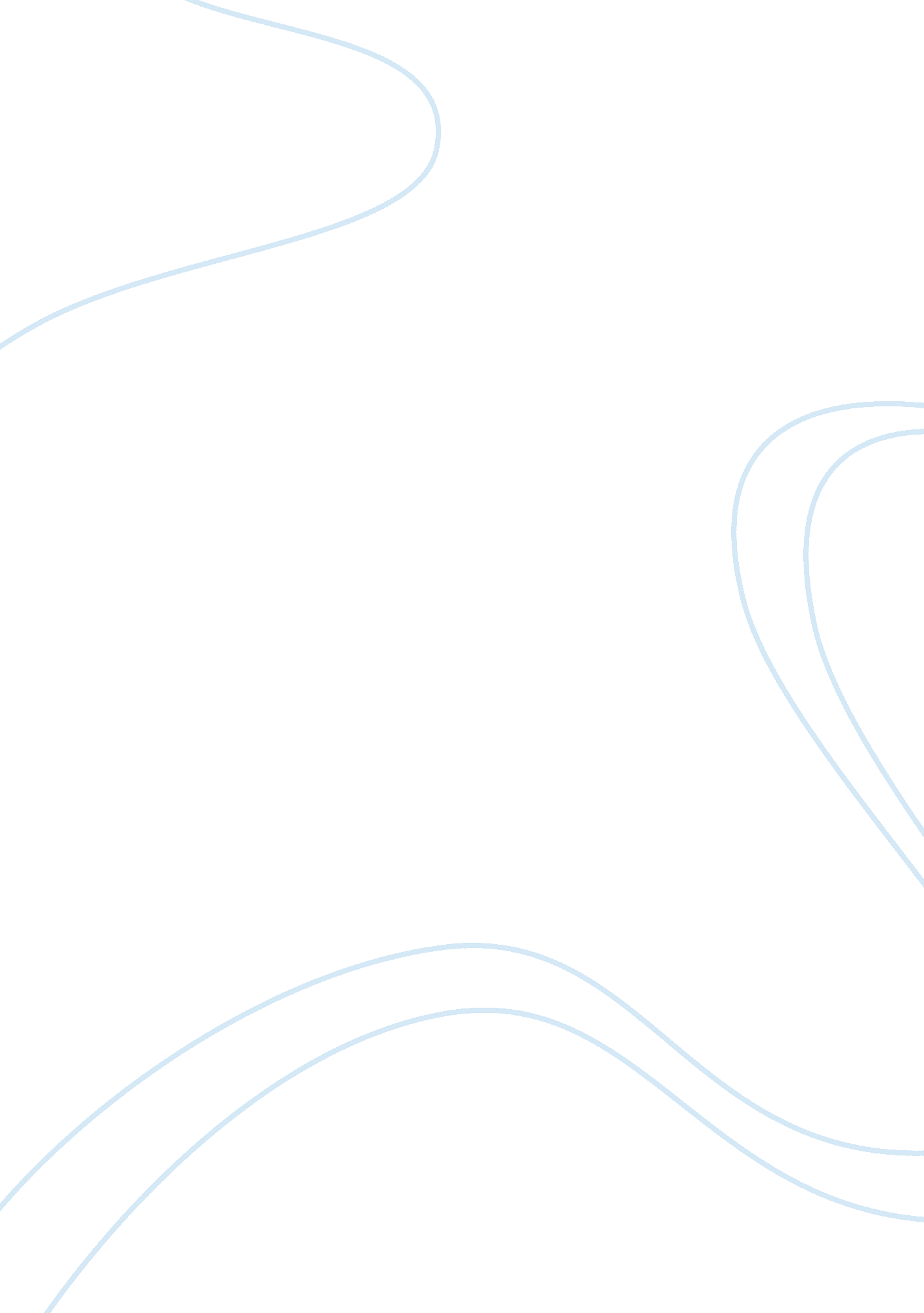 Good essay on jared diamondPeople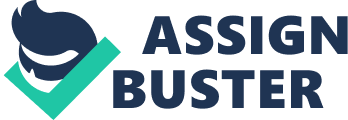 We have much to learn from traditional societies 1. Jared Diamond defines traditional societies as small (from a few dozens to a few hundred individuals) societies that do not have centralized state government or even a king and are similar to human societies which existed millions of years ago before development of modern societies. 
2. Jared Diamond believes that we can potentially learn from traditional societies everything they do. As an example, he provides two things he learnt from New Guinea people: how to bring up children and how to deal with danger (to be alert to danger and to think clearly about it). 
3. In traditional societies conflicts are aimed to be resolved the way people achieve emotional reconciliation as they are mostly arguing with the people they are going to live with for the rest of their lives. Thus, the emphasis is on restoring the relationship but not on who is right and who is wrong. 
4. First extreme way of representing traditional societies according to Diamond is to represent them as barbarians who should be exterminated. The other extreme view is that traditional peoples are peaceful greenies who live in harmony with nature. 
5. Jared Diamond claims that traditional societies that exist today will not get modernized and live as we live today. And even though western culture is spreading around the world there still will be a lot of traditional people who will speak their language and practice their traditional ways of living. References Maynard P. (2013, February 11). Jared Diamond: we have much to learn from traditional societies [Video file]. theguardian. com. Retrieved from http://www. theguardian. com/commentisfree/video/2013/feb/11/jared-diamond-much-to-learn-from-traditional-societies-video 